Государственное автономное профессиональное образовательное учреждение Чувашской Республики  «Чебоксарский экономико-технологический колледж» Министерства образования и молодежной политики Чувашской Республики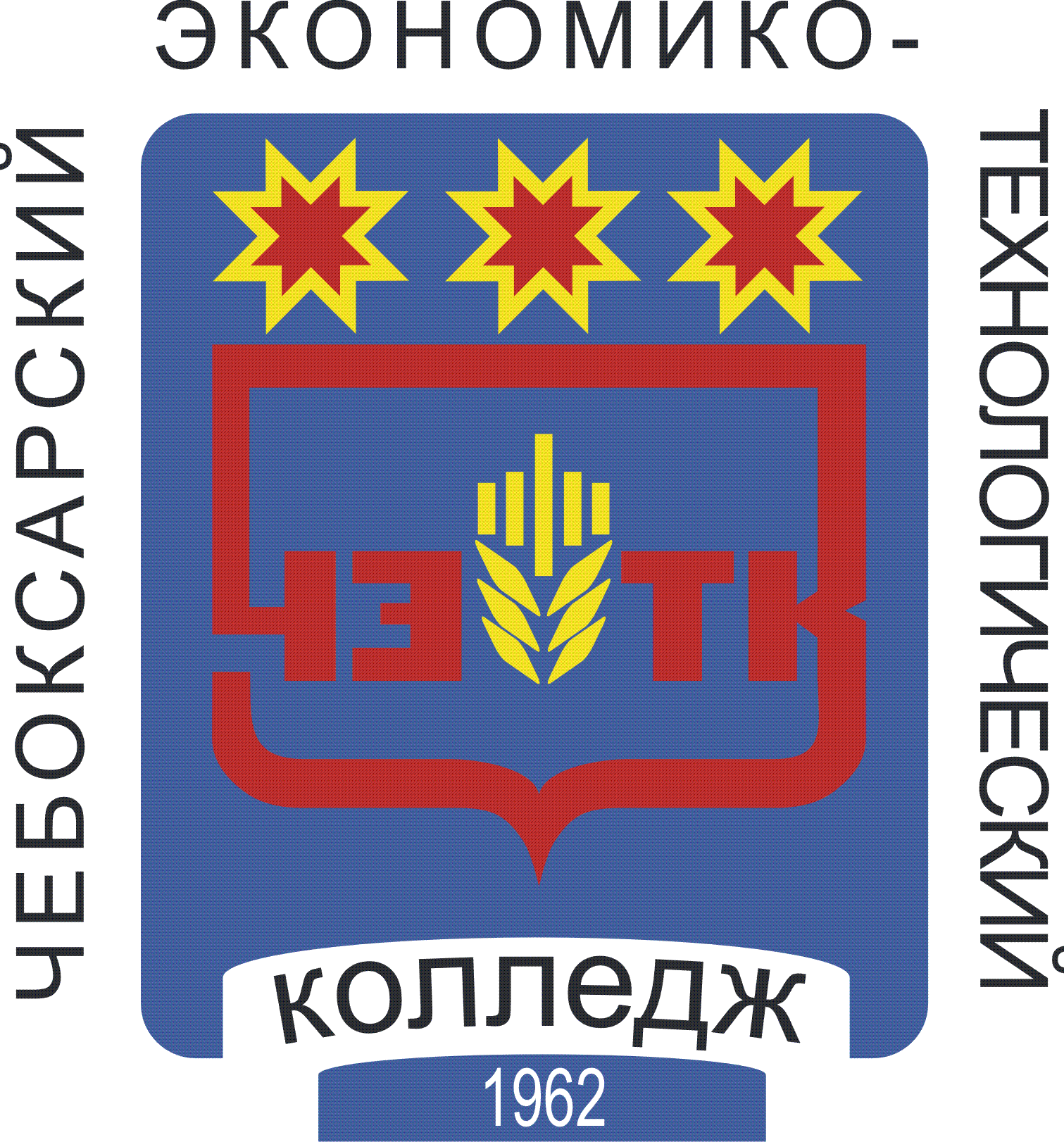 рабочая ПРОГРАММа УЧЕБНОЙ ДИСЦИПЛИНЫУПУУ.11 Экономикапрофессиясреднего профессионального образования43.01.02 ПарикмахерЧебоксары 2021РАССМОТРЕНАна заседании ЦКэкономических и социально-юридических дисциплинПротокол №____ от « ___ » _______________ 2021г.Председатель ЦК: _______________ / В.Д. Павлова /Разработчики:Дмитриева О.Ю  « ___ » _______________ 2021 г.СОДЕРЖАНИЕ1. ПАСПОРТ РАБОЧЕЙ ПРОГРАММЫ УЧЕБНОЙ ДИСЦИПЛИНЫ..............................42. СТРУКТУРА и содержание УЧЕБНОЙ ДИСЦИПЛИНЫ.........................................63. условия реализации РАБОЧЕЙ программы учебной дисциплины……………………………………………………..………………………..134. КОНТРОЛЬ И ОЦЕНКА РЕЗУЛЬТАТОВ ОСВОЕНИЯ ДИСЦИПЛИНЫ………….....151. ПАСПОРТ РАБОЧЕЙ ПРОГРАММЫ УЧЕБНОЙ ДИСЦИПЛИНЫ«ЭКОНОМИКА»1.1. Область применения программыРабочая программа учебной дисциплины является частью основной профессиональной образовательной программы в соответствии с ФГОС по профессии 43.01.02 Парикмахер1.2. Место дисциплины в структуре основной профессиональной образовательной программы:Учебная дисциплина «Экономика» является профильной дисциплиной общеобразовательного цикла.1.3. Цели и задачи дисциплины – требования к результатам освоения дисциплины:Освоение содержания учебной дисциплины «Экономика» обеспечивает достижение студентами следующих результатов:• личностных:− развитие личностных, в том числе духовных и физических, качеств, обеспечивающих защищенность обучаемого для определения жизненно важных интересов личности в условиях кризисного развития экономики, сокращения природных ресурсов;− формирование системы знаний об экономической жизни общества, определение своих места и роли в экономическом пространстве;− воспитание ответственного отношения к сохранению окружающей природной среды, личному здоровью как к индивидуальной и общественной ценности;• метапредметных:− овладение умениями формулировать представления об экономической науке как системе теоретических и прикладных наук, изучение особенности применения экономического анализа для других социальных наук, понимание сущности основных направлений современной экономической мысли;− овладение обучающимися навыками самостоятельно определять свою жизненную позицию по реализации поставленных целей, используя правовые знания, подбирать соответствующие правовые документы и на их основе проводить экономический анализ в конкретной жизненной ситуации с целью разрешения имеющихся проблем;− формирование умения воспринимать и перерабатывать информацию, полученную в процессе изучения общественных наук, вырабатывать в себе качества гражданина Российской Федерации, воспитанного на ценностях, закрепленных в Конституции Российской Федерации;− генерирование знаний о многообразии взглядов различных ученых по вопросам, как экономического развития Российской Федерации, так и мирового сообщества; умение применять исторический, социологический, юридический подходы для всестороннего анализа общественных явлений;• предметных:− сформированность системы знаний об экономической сфере в жизни общества как пространстве, в котором осуществляется экономическая деятельность индивидов, семей, отдельных предприятий и государства;− понимание сущности экономических институтов, их роли в социально-экономическом развитии общества; понимание значения этических норм и нравственных ценностей в экономической деятельности отдельных людей и общества, сформированность уважительного отношения к чужой собственности;− сформированность экономического мышления: умения принимать рациональные решения в условиях относительной ограниченности доступных ресурсов, оценивать и принимать ответственность за их возможные последствия для себя, своего окружения и общества в целом;− владение навыками поиска актуальной экономической информации в различных источниках, включая Интернет; умение различать факты, аргументы и оценочные суждения; анализировать, преобразовывать и использовать экономическую информацию для решения практических задач в учебной деятельности и реальной жизни;− сформированность навыков проектной деятельности: умение разрабатывать и реализовывать проекты экономической и междисциплинарной направленности, на основе базовых экономических знаний и ценностных ориентиров;− умение применять полученные знания и сформированные навыки для эффективного исполнения основных социально-экономических ролей (потребителя, производителя, покупателя, продавца, заемщика, акционера, наемного работника, работодателя, налогоплательщика);− способность к личностному самоопределению и самореализации в экономической деятельности, в том числе в области предпринимательства; знание особенностей современного рынка труда, владение этикой трудовых отношений;− понимание места и роли России в современной мировой экономике; умение ориентироваться в текущих экономических событиях, происходящих в России и мире.1.4. Количество часов на освоение программы дисциплинымаксимальной учебной нагрузки обучающегося 192 часа, в том числе:обязательной аудиторной учебной нагрузки обучающегося 182 часов;самостоятельной работы обучающегося 8 часов.Консультации-2 часа2. СТРУКТУРА и содержание УЧЕБНОЙ ДИСЦИПЛИНЫ2.1. Объем учебной дисциплины и виды учебной работы2.2. Тематический план и содержание учебной дисциплины ОУД.11 ЭкономикаРАЗДЕЛ I Экономика 3. условия реализации программы дисциплины3.1. Для реализации программы учебной дисциплины должны быть предусмотрены следующие специальные помещения:Кабинет «Гуманитарные и социально-экономические дисциплины», оснащенный оборудованием: рабочие места по количеству обучающихся;рабочее место преподавателя;комплект учебно-методической документации;раздаточный материал.Технические средства обучения:• персональный компьютер с лицензионным программным обеспечением;• мультимедийный проектор.3.2. Информационное обеспечение реализации программыДля реализации программы библиотечный фонд образовательной организации должен иметь  печатные и/или электронные образовательные и информационные ресурсы, рекомендуемые для использования в образовательном процессе Основные источники:Гомола А.И. Экономика для профессий и специальностей социально-экономического профиля: учебник / А.И. Гомола, В.Е. Кириллов, П.А. Жанин. – 5-е изд., стер. - М.: ИЦ Академия, 2019. – 351 с. – (Профессиональное образование).Дополнительные источникиЖабина С.Б. Основы экономики, менеджмента и маркетинга в общественном питании: учебник / С.Б. Жабина, О.М. Бурдюгова, А.В. Колесова. - 2-е изд., стер. - М.: ИЦ Академия, 2018. – 320 с. – (Профессиональное образование).Куликов, Л. М.  Основы экономической теории: учебник для среднего профессионального образования / Л. М. Куликов. –3-е изд., перераб. и доп. – Москва: Издательство Юрайт, 2020.  – 371 с. – (Профессиональное образование). – ISBN 978-5-534-03163-8.  – Текст: электронный // ЭБС Юрайт [сайт]. – URL: https://urait.ru/bcode/449722 Носова, С. С. Основы экономики: учебник / С.С. Носова. – 7-е изд., перераб. – М.: КНОРУС, 2014. –312 с. – (Среднее профессиональное образование).Борисов, Е. Ф. Основы экономики: учебник и практикум для СПО / Е.Ф. Борисов. – 7-е изд., перераб. и доп. – М.: Издательство Юрайт, 2019. – 383 с. – (Профессиональное образование). – ISBN 978-5-534-02043-4. – Текст: электронный // ЭБС Юрайт [сайт]. URL: https://urait.ru/bcode/433274 Шимко, П. Д. Основы экономики: учебник и практикум для среднего профессионального образования/ П.Д. Шимко. – Москва: Издательство Юрайт, 2019. –380 с. – (Профессиональное образование). –ISBN 978-5-534-01368-9. –Текст: электронный // ЭБС Юрайт [сайт]. –URL: https://urait.ru/bcode/433776 Кузьмина, Е. Е.  Предпринимательская деятельность: учебное пособие для среднего профессионального образования / Е. Е. Кузьмина. – 3-е изд., перераб. и доп. – Москва: Издательство Юрайт, 2018. – 417с.– (Профессиональное образование). – ISBN 978-5-534-07575-5. – Текст: электронный // ЭБС Юрайт [сайт]. – URL: https://urait.ru/index.php/bcode/423321 Интернет-ресурсы:Министерство экономического развития Российской Федерации [Электронный ресурс] / Официальный сайт. – Режим доступа: https://www.economy.gov.ru/Центральный банк Российской Федерации [Электронный ресурс] / Официальный сайт. – Режим доступа: https://cbr.ru/Московская биржа [Электронный ресурс] / Официальный сайт. – Режим доступа: https://www.moex.com/Федеральная налоговая служба [Электронный ресурс] / Официальный сайт. – Режим доступа: https://www.nalog.gov.ru/rn21/Министерство финансов Российской Федерации [Электронный ресурс] / Официальный сайт. – Режим доступа:Министерство экономического развития и имущественных отношений Чувашской Республики [Электронный ресурс] / Официальный сайт. – Режим доступа: http://minec.cap.ru/Помощь бизнесу [Электронный ресурс] / BisHelp. – Режим доступа: http://bishelp.ru/Чувашстат [Электронный ресурс] / Официальный сайт. – Режим доступа: https://chuvash.gks.ru/Федеральная служба государственной статистики [Электронный ресурс] / Официальный сайт. – Режим доступа: https://rosstat.gov.ru/Финам: финансовый портал, новости финансового рынка [Электронный ресурс] /Финам. – Режим доступа: https://www.finam.ru/Пандемии и их последствия – как изменится мир после вспышки коронавируса?  [Электронный ресурс] / Hi-News.ru. – Режим доступа: https://yandex.ru/turbo/hi-news.ru/s/eto-interesno/pandemii-i-ix-posledstviya-kak-izmenitsya-mir-posle-vspyshki-koronavirusa.htmlГлавное о мировом кризисе: понятие, причины, последствия [Электронный ресурс] / Istio.com. – Режим доступа: https://istio.com/base/mirovoy-ekonomicheskiy-krizis/4. КОНТРОЛЬ И ОЦЕНКА РЕЗУЛЬТАТОВ ОСВОЕНИЯ ДИСЦИПЛИНЫКонтроль и оценка результатов освоения учебного предмета осуществляется преподавателем в процессе проведения теоретических, практических занятий, тестирования, зачетов, дифференцированных зачетов, экзаменов, а также в ходе выполнения обучающимися индивидуальных заданий (индивидуальных проектов).Разработана в соответствии с требованиями Федерального государственного образовательного стандарта среднего общего образования и на основе примерной основной образовательной программы среднего образования, одобренной решением ФУМО общего образования (протокол от 28.06.2016 г. № 2/16-з), с учетом требований ФГОС СПО по специальности 43.01.02 ПарикмахерУТВЕРЖДЕНАПриказом №299                  от « 23»  августа 2021г.Вид учебной работыОбъем часовМаксимальная учебная нагрузка (всего)192Обязательная аудиторная учебная нагрузка (всего)182в том числе:теоретическое обучение182лабораторные занятия-практические занятия-контрольные работы-Самостоятельная работа обучающегося (всего)8Консультация2Промежуточная аттестация в форме -  дифференцированного зачета 4 семестр-  экзамена  6 семестрПромежуточная аттестация в форме -  дифференцированного зачета 4 семестр-  экзамена  6 семестрНаименование разделов и темСодержание учебного материала, лабораторные и практические работы, самостоятельная работа обучающихся, курсовая работ (проект)Содержание учебного материала, лабораторные и практические работы, самостоятельная работа обучающихся, курсовая работ (проект)Содержание учебного материала, лабораторные и практические работы, самостоятельная работа обучающихся, курсовая работ (проект)Объем часовУровень освоения122234ВведениеСодержание учебного материалаСодержание учебного материалаСодержание учебного материала21Введение1Содержание дисциплины и ее задачи. Связь с другими дисциплинами, с теорией и практикой рыночной экономики.Содержание дисциплины и ее задачи. Связь с другими дисциплинами, с теорией и практикой рыночной экономики.21ВведениеСамостоятельная работаСамостоятельная работаСамостоятельная работа-1Раздел 1. Экономика и экономическая наукаРаздел 1. Экономика и экономическая наукаРаздел 1. Экономика и экономическая наукаРаздел 1. Экономика и экономическая наукаРаздел 1. Экономика и экономическая наукаРаздел 1. Экономика и экономическая наукаСодержание учебного материалаСодержание учебного материалаСодержание учебного материала201Тема 1.1Экономика и экономическая наука1Понятие экономики. Экономические потребности общества. Свободные и экономические блага общества.Важнейшие экономические ресурсы: труд, земля, капитал, предпринимательство.Ограниченность экономических ресурсов. Границы производственных возможностей.Понятие экономики. Экономические потребности общества. Свободные и экономические блага общества.Важнейшие экономические ресурсы: труд, земля, капитал, предпринимательство.Ограниченность экономических ресурсов. Границы производственных возможностей.21Тема 1.2.Факторы производства. Прибыль и рентабельность2Факторы производства. Плата за факторы производства. Заработная плата. Формы оплаты труда. Поощрительные системы оплаты труда.Прибыль. Структура прибыли. Планирование прибыли. Рентабельность. Рента земельная рентаФакторы производства. Плата за факторы производства. Заработная плата. Формы оплаты труда. Поощрительные системы оплаты труда.Прибыль. Структура прибыли. Планирование прибыли. Рентабельность. Рента земельная рента41Тема 1.3. Выбор и альтернативная стоимость3Экономический выбор. Метод научной абстракции. Стоимость. Потребительная и меновая стоимость. Альтернативная стоимость. Альтернативные затраты.Экономический выбор. Метод научной абстракции. Стоимость. Потребительная и меновая стоимость. Альтернативная стоимость. Альтернативные затраты.21Тема 1.4. Типы экономических систем4Рыночная экономика. Административно-командная экономика. Традиционная экономика. «Чистая» рыночная экономика. Механизм свободного образования цен. Принцип рациональности. Смешанная экономика. Модели смешанной экономики.Участие государства в хозяйственной деятельности. Основные государственные функции при рыночной экономикеРыночная экономика. Административно-командная экономика. Традиционная экономика. «Чистая» рыночная экономика. Механизм свободного образования цен. Принцип рациональности. Смешанная экономика. Модели смешанной экономики.Участие государства в хозяйственной деятельности. Основные государственные функции при рыночной экономике41Тема 1.5. Собственность и конкуренция5Понятие собственности. Собственность как основа социально-экономических отношений. Собственность как экономическая категория в современном понимании. Формы собственности: государственная, муниципальная, частная.Конкуренция. Совершенная конкуренция. Условия совершенной конкуренции. Монополия. Монополистическая конкуренция. Условия совершенной конкуренции. Олигополия. Антимопольная политика государства.Понятие собственности. Собственность как основа социально-экономических отношений. Собственность как экономическая категория в современном понимании. Формы собственности: государственная, муниципальная, частная.Конкуренция. Совершенная конкуренция. Условия совершенной конкуренции. Монополия. Монополистическая конкуренция. Условия совершенной конкуренции. Олигополия. Антимопольная политика государства.41Тема 1.6. Экономическая свобода. Значение специализации и обмена6Понятие экономической свободы. Специализация и ее значение для формирования рынка. Понятие обмена. Организованный и хаотичный обмен. Принудительный и добровольный обмен. Товарный обмен. Ступени или формы обмена.Понятие экономической свободы. Специализация и ее значение для формирования рынка. Понятие обмена. Организованный и хаотичный обмен. Принудительный и добровольный обмен. Товарный обмен. Ступени или формы обмена.21Самостоятельная работа обучающихсяСамостоятельная работа обучающихсяСамостоятельная работа обучающихся-Раздел 2. Семейный бюджетРаздел 2. Семейный бюджетРаздел 2. Семейный бюджетРаздел 2. Семейный бюджетТема 2.1Семейный бюджетСодержание учебного материалаСодержание учебного материалаСодержание учебного материала6Тема 2.1Семейный бюджет1Семейный бюджет. Источники доходов семьи. Основные статьи расходов. Личный располагаемый доход.Реальная и номинальная заработная плата, реальные и номинальные доходы. Сбережения населения. Личный финансовый планСемейный бюджет. Источники доходов семьи. Основные статьи расходов. Личный располагаемый доход.Реальная и номинальная заработная плата, реальные и номинальные доходы. Сбережения населения. Личный финансовый план22Самостоятельная работа обучающихсяСамостоятельная работа обучающихсяСамостоятельная работа обучающихся2Раздел 3. Товар и его стоимостьРаздел 3. Товар и его стоимостьРаздел 3. Товар и его стоимостьРаздел 3. Товар и его стоимостьТема 3.1Товар и его стоимостьСодержание учебного материалаСодержание учебного материалаСодержание учебного материала22Тема 3.1Товар и его стоимость1Понятие стоимости товара. Соотношение полезности и стоимости товаров.Понятие стоимости товара. Соотношение полезности и стоимости товаров.22Самостоятельная работа обучающихся.Самостоятельная работа обучающихся.Самостоятельная работа обучающихся.Раздел 4. Рыночная экономикаРаздел 4. Рыночная экономикаРаздел 4. Рыночная экономикаРаздел 4. Рыночная экономикаРаздел 4. Рыночная экономикаРаздел 4. Рыночная экономикаТема 4.1Рыночный механизм. Рыночное равновесие. рыночные структурыСодержание учебного материалаСодержание учебного материалаСодержание учебного материала202Тема 4.1Рыночный механизм. Рыночное равновесие. рыночные структуры1Круговорот производства и обмена продукции в экономической системе. Закон спроса. Факторы, влияющие на спрос. Агрегированная функция спросаЗакон предложения. Концепция равновесия рынка. Устойчивость равновесия. Эластичность спроса по цене. Эластичность спроса по доходу. Перекрестная эластичность спроса. Эластичность предложения. Рыночные структуры.Круговорот производства и обмена продукции в экономической системе. Закон спроса. Факторы, влияющие на спрос. Агрегированная функция спросаЗакон предложения. Концепция равновесия рынка. Устойчивость равновесия. Эластичность спроса по цене. Эластичность спроса по доходу. Перекрестная эластичность спроса. Эластичность предложения. Рыночные структуры.42Тема 4.2. Экономика предприятия: цели, организационные формы2Экономика предприятия: цели, организационные формы. Предприятие (фирма). Основные признаки предприятия. Предпринимательская деятельность. Виды предпринимательской деятельности. Цели предпринимательской деятельности. Структура целей организации, ее миссия. Классификация предприятий. Организационно-правовые формы предприятий.Экономика предприятия: цели, организационные формы. Предприятие (фирма). Основные признаки предприятия. Предпринимательская деятельность. Виды предпринимательской деятельности. Цели предпринимательской деятельности. Структура целей организации, ее миссия. Классификация предприятий. Организационно-правовые формы предприятий.42Тема 4.3. Организация производства3Общая производственная структура предприятия. Инфраструктура предприятия.Типы производственной структуры хозяйствующих субъектов. Производственный и технологический процесс. Производственный цикл. Основные формы организации производства. Основной капитал. Классификация элементов основного капитала. Оборотный капитал. Роль оборотного капитала в процессе производства. Оборотные средства. Производственная функция. Материально-технические и социально-экономические факторы.Нормирование труда. Характеристика производительности труда. Методы измерения производительности труда. Показатели уровня производительности труда.Общая производственная структура предприятия. Инфраструктура предприятия.Типы производственной структуры хозяйствующих субъектов. Производственный и технологический процесс. Производственный цикл. Основные формы организации производства. Основной капитал. Классификация элементов основного капитала. Оборотный капитал. Роль оборотного капитала в процессе производства. Оборотные средства. Производственная функция. Материально-технические и социально-экономические факторы.Нормирование труда. Характеристика производительности труда. Методы измерения производительности труда. Показатели уровня производительности труда.8Тема 4.4. Производственные затраты. Бюджет затрат.Издержки предприятия и себестоимость его продукции. Классификация издержек предприятия. Сметы затрат на производство. Факторы, влияющие на себестоимость. Предельные издержки производства. Ценообразование. Доход предприятия.Издержки предприятия и себестоимость его продукции. Классификация издержек предприятия. Сметы затрат на производство. Факторы, влияющие на себестоимость. Предельные издержки производства. Ценообразование. Доход предприятия.4Самостоятельная работа обучающихсяСамостоятельная работа обучающихсяСамостоятельная работа обучающихся-Раздел 5. Труд и заработная платаРаздел 5. Труд и заработная платаРаздел 5. Труд и заработная платаРаздел 5. Труд и заработная платаТема 5.1. Рынок труда. Заработная плата и мотивация трудаСодержание учебного материалаСодержание учебного материалаСодержание учебного материала20Тема 5.1. Рынок труда. Заработная плата и мотивация труда1Проблемы спроса на экономические ресурсы. Фактор труд и его цена. Рынок труда и его субъекты. Цена труда. Понятие заработной платы. Номинальная и реальная заработная плата. Организация оплаты труда. Форма оплаты труда. Поощрительные системы оплаты труда.Проблемы спроса на экономические ресурсы. Фактор труд и его цена. Рынок труда и его субъекты. Цена труда. Понятие заработной платы. Номинальная и реальная заработная плата. Организация оплаты труда. Форма оплаты труда. Поощрительные системы оплаты труда.102Тема 5.2. Безработица. Политика государства в области занятости2Безработица. Фрикционная безработица.Структурная безработица. Циклическая безработица.Управление занятостью. Политика государства в области занятости населения. Правовая основа деятельности профсоюзов.Безработица. Фрикционная безработица.Структурная безработица. Циклическая безработица.Управление занятостью. Политика государства в области занятости населения. Правовая основа деятельности профсоюзов.82Тема 5.3. Наемный труд и профессиональные союзы3Правовая основа деятельности профсоюзов. Основные права профсоюзов. Гарантии прав профсоюзов. Защита прав профсоюзов. Обязанности профсоюзов. Модели функционирования рынка труда с участием профсоюзов.Правовая основа деятельности профсоюзов. Основные права профсоюзов. Гарантии прав профсоюзов. Защита прав профсоюзов. Обязанности профсоюзов. Модели функционирования рынка труда с участием профсоюзов.22Самостоятельная работа обучающихсяСамостоятельная работа обучающихсяСамостоятельная работа обучающихся2Раздел 6. Деньги и банкиРаздел 6. Деньги и банкиРаздел 6. Деньги и банкиРаздел 6. Деньги и банкиРаздел 6. Деньги и банкиРаздел 6. Деньги и банкиТема 6.1 Деньги  их роль в экономикеСодержание учебного материалаСодержание учебного материалаСодержание учебного материала382Тема 6.1 Деньги  их роль в экономике1Деньги: сущность и функции. Деньги как средство обращения. Деньги как мера стоимости. Деньги как средство накопления. Деньги как средство платежа. Проблема ликвидности. Закон денежного обращения. Уравнение обмена. Денежный запас. Роль денег в экономике.Деньги: сущность и функции. Деньги как средство обращения. Деньги как мера стоимости. Деньги как средство накопления. Деньги как средство платежа. Проблема ликвидности. Закон денежного обращения. Уравнение обмена. Денежный запас. Роль денег в экономике.62Тема 6.2. Банковская система2Понятие банковской системы. Двухуровневая банковская система РФ. Правовое положение Центрального банка РФ. Основные функции и задачи ЦБ РФ.Инструменты и методы проведения кредитно-денежной политики. Понятие и функции коммерческих банков. Лицензии на осуществление операций. Виды банковских операций. Специализированные кредитно-финансовые учреждения.Понятие банковской системы. Двухуровневая банковская система РФ. Правовое положение Центрального банка РФ. Основные функции и задачи ЦБ РФ.Инструменты и методы проведения кредитно-денежной политики. Понятие и функции коммерческих банков. Лицензии на осуществление операций. Виды банковских операций. Специализированные кредитно-финансовые учреждения.122Тема 6.3. Ценные бумаги: акции, облигации. Фондовый рынок3Ценные бумаги и их виды. Акции. Номинальная стоимость курса акций. Облигации. Рынок ценных бумаг. Первичный и вторичный рынок. Организованный и неорганизованный рынок. Фондовая биржа и ее функции. Аккумуляция капитала. Межотраслевые переливы капитала. Переход управления к эффективному собственнику. Биржевые спекуляции. Биржи в России.Ценные бумаги и их виды. Акции. Номинальная стоимость курса акций. Облигации. Рынок ценных бумаг. Первичный и вторичный рынок. Организованный и неорганизованный рынок. Фондовая биржа и ее функции. Аккумуляция капитала. Межотраслевые переливы капитала. Переход управления к эффективному собственнику. Биржевые спекуляции. Биржи в России.102Тема 6.4. Инфляция и ее социальные последствия4Инфляция. Измерение уровня инфляции. Типы инфляции. Причины возникновения инфляции. Инфляция спроса. Инфляция предложения. Социально-экономические последствия инфляции. Государственная система антиинфляционных мер.Инфляция. Измерение уровня инфляции. Типы инфляции. Причины возникновения инфляции. Инфляция спроса. Инфляция предложения. Социально-экономические последствия инфляции. Государственная система антиинфляционных мер.102Самостоятельная работа обучающихсяСамостоятельная работа обучающихсяСамостоятельная работа обучающихся2Раздел 7. Государство и экономикаРаздел 7. Государство и экономикаРаздел 7. Государство и экономикаРаздел 7. Государство и экономикаРаздел 7. Государство и экономикаРаздел 7. Государство и экономикаТема 7.1. Роль государства в развитии экономикиСодержание учебного материалаСодержание учебного материалаСодержание учебного материалаТема 7.1. Роль государства в развитии экономики1Государство как рыночный субъект. Экономические функции государства. Принципы и цели государственного регулирования. Правовое регулирование экономики. Финансовое регулирование. Социальное регулирование. Общественные блага и спрос на них.Государство как рыночный субъект. Экономические функции государства. Принципы и цели государственного регулирования. Правовое регулирование экономики. Финансовое регулирование. Социальное регулирование. Общественные блага и спрос на них.2Тема 7.2. Налоги налогообложение2Понятие налогов. Виды налогов. Элементы налога и способы его взимания. Система и функции налоговых органов.Системы налогообложения. Принципы и методы построения налоговой системы.Понятие налогов. Виды налогов. Элементы налога и способы его взимания. Система и функции налоговых органов.Системы налогообложения. Принципы и методы построения налоговой системы.2Тема 7.3. Государственный бюджет. Дефицит и профицит бюджета3Понятие государственного бюджета. Основные статьи доходов государственного бюджета. Структура бюджетных расходов. Дефицит и профицит государственного бюджета.Роль государства в кругообороте доходов и расходов. Государственный долг и его структура.Понятие государственного бюджета. Основные статьи доходов государственного бюджета. Структура бюджетных расходов. Дефицит и профицит государственного бюджета.Роль государства в кругообороте доходов и расходов. Государственный долг и его структура.2Тема 7.4. Показатели экономического роста. Экономические циклы4Понятие валового внутреннего продукта. Цели национального производства и состав ВВП. Методы расчета ВВП. Метод потока расходов. Метод потока доходов. Метод добавленной стоимости. Неравенство доходов и его измерение. Номинальный и реальный ВВП.Экономический цикл. Основные факторы экономического роста.Понятие валового внутреннего продукта. Цели национального производства и состав ВВП. Методы расчета ВВП. Метод потока расходов. Метод потока доходов. Метод добавленной стоимости. Неравенство доходов и его измерение. Номинальный и реальный ВВП.Экономический цикл. Основные факторы экономического роста.2Тема 7.5. Основы денежно-кредитной политики государства5Понятие кредитно-денежной политики. Цели и задачи кредитно-денежной политики. Инструменты кредитно-денежной политики. Политика «дорогих» и «дешевых» денег. Эффективность и границы денежно-кредитного регулирования.Понятие кредитно-денежной политики. Цели и задачи кредитно-денежной политики. Инструменты кредитно-денежной политики. Политика «дорогих» и «дешевых» денег. Эффективность и границы денежно-кредитного регулирования.2Самостоятельная работа обучающихсяСамостоятельная работа обучающихсяСамостоятельная работа обучающихся2Раздел 8. Международная экономикаРаздел 8. Международная экономикаРаздел 8. Международная экономикаРаздел 8. Международная экономикаРаздел 8. Международная экономикаРаздел 8. Международная экономика Тема 8.1. Международная торговля – индикатор интеграции национальных экономик.Содержание учебного материалаСодержание учебного материалаСодержание учебного материала262 Тема 8.1. Международная торговля – индикатор интеграции национальных экономик.1Мировой рынок.  Мировой финансовый рынок.Международное разделение труда. Элементы теории сравнительных преимуществ. Международная торговая политика. Протекционизм в международной торговой политике. Фритредерство. Таможенная пошлина. Государственная политика в области международной торговли.Мировой рынок.  Мировой финансовый рынок.Международное разделение труда. Элементы теории сравнительных преимуществ. Международная торговая политика. Протекционизм в международной торговой политике. Фритредерство. Таможенная пошлина. Государственная политика в области международной торговли.82Тема 8.2. Валюта. Обменные курсы валют2Понятие валюты. Валютный курс и его характеристики.Спот-курс. Форвардный курс. Конвертируемость валюты. Динамика валютного курса. Факторы, определяющие валютные курсы: объем денежной массы, объем валового внутреннего продукта, паритет покупательной способности, колебания циклического характера, различия в процентных ставках и переливы капитала, ожидания относительно будущей динамики валютного курса.Понятие валюты. Валютный курс и его характеристики.Спот-курс. Форвардный курс. Конвертируемость валюты. Динамика валютного курса. Факторы, определяющие валютные курсы: объем денежной массы, объем валового внутреннего продукта, паритет покупательной способности, колебания циклического характера, различия в процентных ставках и переливы капитала, ожидания относительно будущей динамики валютного курса.102Тема 8.3. Глобализация мировой экономики3Глобальные экономические проблемыГлобальные экономические проблемы22Тема 8.4. Особенности современной экономики России4Экономические реформы в России. Экономический рост. Инвестиционный климат в современной России. Россия и мировая экономика.Экономические реформы в России. Экономический рост. Инвестиционный климат в современной России. Россия и мировая экономика.62Самостоятельная работа обучающихсяСамостоятельная работа обучающихсяСамостоятельная работа обучающихся-Раздел 9. Глобальные проблемыРаздел 9. Глобальные проблемыРаздел 9. Глобальные проблемыРаздел 9. Глобальные проблемыРаздел 9. Глобальные проблемыРаздел 9. Глобальные проблемыТема 9.1. Глобальные социально-экономические проблемы Содержание учебного материалаСодержание учебного материалаСодержание учебного материала142Тема 9.1. Глобальные социально-экономические проблемы 11Глобальные проблемы современного мира22Тема 9.1. Глобальные социально-экономические проблемы 22Проблемы экономический отсталости22Тема 9.1. Глобальные социально-экономические проблемы 33Демографическая проблема22Тема 9.1. Глобальные социально-экономические проблемы 44Проблемы продовольствия и ресурсов22Тема 9.1. Глобальные социально-экономические проблемы 55Глобальная экологическая проблема22Тема 9.1. Глобальные социально-экономические проблемы 66Экологическая обстановка в России22Тема 9.1. Глобальные социально-экономические проблемы 77Глобальные проблемы разоружения и конверсии22Тема 9.1. Глобальные социально-экономические проблемы Самостоятельная работа обучающихсяСамостоятельная работа обучающихсяСамостоятельная работа обучающихся-ИтогоИтогоИтогоИтого182